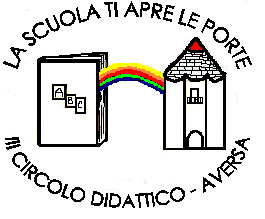 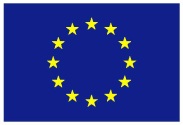 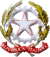                     DIREZIONE DIDATTICA STATALE III CIRCOLOVia Canduglia, 1 - 81031 Aversa (Ce) - Tel. 081/8141844 – Fax 081/8149928Cod.F. 81003120615 – Cod. Mecc. CEEE01200bCodice Amministrazione : UFMTVVE-mail: ceee01200b@istruzione.it                                www.3circolodidatticoaversa.gov.itAI GENITORIATTI- SITO WEBOggetto: Integrazione quota assicurativa- precisazioniAd integrazione Ns. nota prot. n. 2241 del 03/10/2019, si comunicano di seguito le coordinate bancarie a cui fare riferimento per il bonifico quota assicurativa alunni: Banca Cariparma filiale di Aversa sull’ IBAN: IT 18 E 06230 74792 000057101556 intestato alla Direzione Didattica Statale 3 Circolo Aversa con la seguente causale: integrazione assicurazione,  indicando il nome e cognome del genitore e plesso.Copia della ricevuta di pagamento con allegato elenco alunni paganti dovrà essere consegnata in segreteria giovedì 31 ottobre 2019.	Il Dirigente ScolasticoProf.ssa Anna Lisa Marinelli         Firma autografa sostituita a mezzo stampa ai               sensi dell’art 3 comma 2 del D.L. n° 39/1993